РОССИЙСКАЯ ФЕДЕРАЦИЯАДМИНИСТРАЦИЯ МУНИЦИПАЛЬНОГО ОБРАЗОВАНИЯБУДОГОЩСКОЕ ГОРОДСКОЕ ПОСЕЛЕНИЕКИРИШСКОГО МУНИЦИПАЛЬНОГО РАЙОНА
ЛЕНИНГРАДСКОЙ ОБЛАСТИПОСТАНОВЛЕНИЕ     от   22 ноября 2018 года             № 138        В соответствии с протестом Киришского городского прокурора от 30.10.2018                     № 07-79-2018 на постановление администрации МО Будогощское городское поселение от 14.10.2016 № 123 «Об утверждении административного регламента «Размещение отдельных видов объектов на землях или земельных участках, находящихся в муниципальной собственности, без предоставления земельных участков и установления сервитутов», в целях приведения правового акта в соответствии с федеральным законодательством, Администрация Будогощского городского поселения ПОСТАНОВЛЯЕТ:Внести следующие изменения в Административный регламент предоставления муниципальной услуги «Об утверждении административного регламента «Размещение отдельных видов объектов на землях или земельных участках, находящихся в муниципальной собственности, без предоставления земельных участков и установления сервитутов», утвержденный постановлением администрации муниципального образования Будогощское городское поселение Киришского муниципального района Ленинградской области от 14.10.2016 № 123 (далее по тексту – Административный регламент):           1. Пункт 2.5. Административного регламента изложить в следующей редакции: «2.5. Срок принятия решения о предоставлении муниципальной услуги – 10 рабочих дней со дня поступления заявления.»2.	Опубликовать настоящее постановление в газете «Будогощский вестник» и разместить на официальном сайте Будогощского городского поселения в сети «Интернет».3.	Постановление вступает в силу после официального опубликования.Глава администрации                                                               И.Е.РезинкинРазослано: в дело – 2, отдел ЗИО, прокуратура, сайт, газета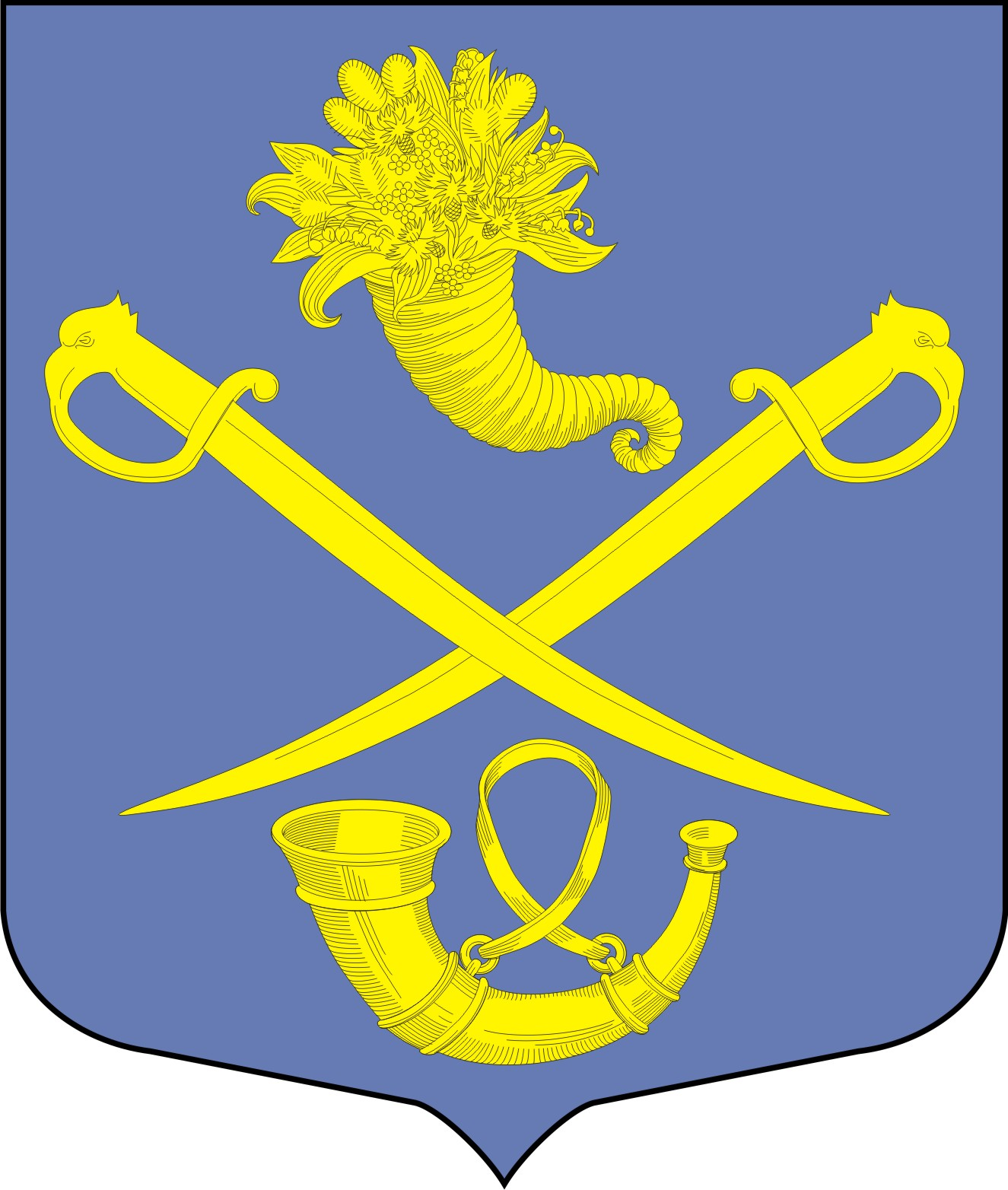 